International Summer Research Program (ISRP) Application 2020Personal Information表單的頂端IdentityLast Name*First Name*English Name (If Applicable)Gender*Date of birth* /  / 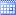 Country of birth*Place of birth (as listed in your passport)*Nationality*Permanent AddressCountry*Street*Street 2Postcode*City*Phone number*Email*Education表單的頂端Home InstitutionCountry*University Name (In English)*Major*Year Classification*FreshmanSophomoreJuniorSeniorOtherIf other, write year classification hereExpected Degree Type*Bachelor of ArtsBachelor of ScienceOtherIf other, write degree type hereExpected Date of Graduation* / Current GPA (Out of 4.00)*Ranking (if applicable)
Language Skills表單的頂端Is English an official language of your country of citizenship?*NoYes
Short Answer Section表單的頂端Please briefly answer all questions below (maximum number of characters: 900)Research Experience and Interests1. Please explain why you wish to participate in this program.Be sure to highlight relevant academic and personal information, your career interests and future as well as information about yourself*2. Please describe your past research experience and how it can contribute to your summer at UC San Diego. Be sure to include concrete examples about prior research, internships and job experiences. *Please describe your research interests and why they are important to you.*Please review the list of mentors and list your top three. Please note that while we strongly take your list of preferred mentors into consideration, we cannot guarantee that you will be placed with the mentors that you choose; UC San Diego faculty ultimately have the final decision on which students they select based on their specific criteria. Mentor (First Choice)Mentor (Second Choice)Mentor (Third Choice)
Relevant Documents to be Provided表單的頂端Please provide all of the requested documents. Please note that for any documents that are not in English, a translated version must accompany the original document.Unofficial Academic Transcript*Letter of Recommendation*Resume*Passport Biodata Page*
Declaration of Consent表單的頂端I understand that I am not guaranteed a placement in a lab even if I am nominated by my home university.*OKI understand that I am responsible for any costs that I incur prior to being placed in a lab (such as airfare or visa fees) and that UC San Diego will not reimburse me for any of these costs if I am not successfully placed. *OKI certify that the information given in this application and the documents provided are correct and complete to the best of my knowledge and belief. *OKI understand that the information collected from this application will be used for admissions evaluation purposes only. *OKI have taken notice that the information on this form will be stored electronically and used by the international office in accordance with the provisions of the Data Protection Act.*OKI hereby confirm that I will comply with the laws of my host country and with the rules and regulations of the hosting institution.*OK表單的底部